Стонотенискиклуб „ ДунаВ“ из Старих Бановаца организује за играче – ице свих старосних категорија са подручја Срема :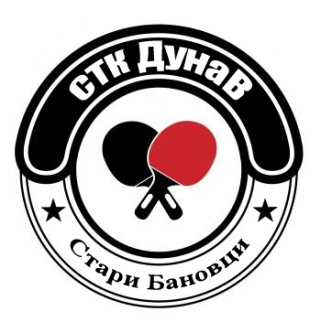 VIСтонотениски куп Срема 2017 г.Турнир ће се одржати 01.10.2017године у сали О.Ш.“Слободан Савковић“ у Старим Бановцима са почетком у 10 часова !ПРИЈАВА: На турниру право играња имају сви регистровани и нерегистровани играчи- ице са територије Срема.СИСТЕМ ТАКМИЧЕЊА:Турнир се игра по систему квалификације по групама, а на главној табли на испадање.Игра се и утешна табла !КОТИЗАЦИЈА:Котизација за турнир је 800 динара и уплаћује се током пријаве на лицу места.НАГРАДЕ:Пехари, медаље, дипломе и робне награде !(рибља чорба, изненађење )!!!ТУРНИР ВОДИ:Велибор Борко ВучковићПријаве послати најкасније до 28.09.2017 године на e-mail :borko022@yahoo.comили на моб.телефон 062 - 16 – 555 – 36. www.stkdunav.rsСпортски поздрав !Време је за СТОНИ ТЕНИС !